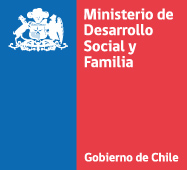 Registro Social de HogaresFORMULARIO DE SOLICITUD DE AUTORIZACIÓN DE USO DE LA INFORMACIÓN DEL REGISTRO SOCIAL DE HOGARES EN EL MARCO DE LOS ARTICULOS 32 Y 37 DEL DS N°22 DE 2015El presente “FORMULARIO DE SOLICITUD DE AUTORIZACIÓN DE USO DE LA INFORMACIÓN DEL REGISTRO SOCIAL DE HOGARES” debe ser completado para solicitar autorización de uso de la información contenida en el “Formulario de Ingreso al Registro Social de Hogares” u otra información adicional que se requiera, como por ejemplo, la Calificación Socioeconómica (CSE) de los hogares, para la selección de personas y grupos de personas a beneficios, programas y/o prestaciones sociales asignados por la propia Municipalidad u organismo público o privado sin fines de lucro.Instrucciones de llenado: Indique el número de beneficios, programas y/o prestaciones sociales que solicitan autorización de uso de información del Formulario de Ingreso al Registro Social de Hogares, Calificación Socioeconómica, u otra información del Registro Social de Hogares: Nombre de la institución: __________________N° de Programas que solicitan información: __________________A continuación, identifique cada uno de los de beneficios, programas y/o prestaciones sociales que su Institución desarrolla, para los cuales solicita autorización de uso de la información del Formulario de Ingreso al Registro Social de Hogares, Calificación Socioeconómica u otra información del Registro Social de Hogares, informadas en la Resolución Exenta N°089 del Ministerio de Desarrollo Social, como apoyo a la selección y acceso de personas y grupos de personas a los beneficios, programas y/o prestaciones sociales financiadas con recursos públicos, ya sean, de presupuesto propio de la Institución o en donde la Institución cumpla un rol de apoyo en la articulación entre la oferta de programas normativamente definidas en el nivel central y la demanda.Recuerde que lo anterior, se encuentra en conformidad con lo dispuesto en los artículos N°32 y 37 del Decreto Supremo N° 22 de 2015 del Ministerio de Desarrollo Social, que regula el “Sistema de Apoyo a la Selección de Usuarios de Prestaciones Sociales”, en el cual, se encuentran integrados el instrumento de caracterización socioeconómica a que se refiere el artículo 5º de la Ley Nº 20.379 y los instrumentos de focalización de acuerdo a la facultad prevista en la letra f) del artículo 3º de la Ley Nº 20.530.	Agregue hojas a esta la lista, tantas veces como sea necesario. Información de contacto de la persona que completó este formulario, para ser contactada ante posibles dudas: Nombre: 		____________________________________________________Cargo: 			____________________________________________________Teléfonos: 		____________________________________________________Correo Electrónico: 	____________________________________________________NOMBREDESCRIPCIÓNUSO RSHTEMPORALIDAD USOACCESO A INFORMACIÓNEspecifique el nombre del Programa, beneficio o prestación social._____________________________________________________________________________________Detalle la descripción del programa, beneficio, o prestación social.¿Qué beneficio entrega el programa?  El programa consiste en:_________________________________________________________________________________¿Quiénes son los beneficiarios? (Hogar, persona, comunidad/barrio, otro).Los beneficiarios son:______________________________________________________¿A cuántos beneficiarios atenderá el programa en 2019?El programa atenderá en 2019 a:___________________________ En caso de que el Programa, necesite mecanismos de prelación (es decir, que el programa tenga más postulantes que beneficiarios efectivos y, por lo tanto, se requiera ordenar a los postulantes en una lista para asignar cupos):¿Qué variables o criterios se utilizan para este ordenamiento?__________________________________________________________________________________________________________________________________________________________________ Respecto al uso de la información que planea hacer del Registro Social de Hogares (RSH): Encierre en un círculo todas las letras o alternativas que correspondan:PERTENENCIA AL RSH: Para asignar el beneficio, se solicita a la persona o al hogar que pertenezca al RSH. TRAMO DE CSE: Para asignar el beneficio, se requiere verificar el tramo de calificación socioeconómica al que pertenece el hogar.Indicar el tramo al que va dirigido el programa: ______________________ OTRA INFORMACIÓN DEL RSH. En caso de necesitar otras variables del RSH, identifíquelas (con el mismo nombre de la Resolución Exenta N°089).Variable: ______________Variable: ______________Variable: ______________Variable: ______________Variable: ______________Variable: ______________Variable: ______________Variable: ______________Respecto a cuándo utilizará esta información: Fecha en la que necesita la información del Registro Social de Hogares para seleccionar a sus beneficiarios:____________________________________Respecto al modo en que accederá a la información que Ud. solicita para seleccionar a sus beneficiarios: Encierre en un círculo todas las alternativas que correspondan: PLATAFORMA MUNICIPAL: La Municipalidad accederá a los datos directamente desde la plataforma municipal consultando los RUN.CONSULTAS DE LISTADOS DE RUN: La Municipalidad hará una consulta de RUN al nivel central y de esa manera obtendrá la información.CONSULTA DE INFORMACIÓN DEL FORMULARIO DEL RSH: La Municipalidad consultará información del formulario del RSH para consultar datos sobre CSE y otras variables predefinidas respecto de la población o subgrupos de población comunal.  EL BENEFICIARIO ENTREGA LA INFORMACIÓN: La Municipalidad solicitará a cada beneficiario que provea la información mediante la presentación de la Cartola Hogar.OTRO MECANISMO DE ACCESO: Especifique: ______________________________________________________________________________________________________